Product:Product:15-289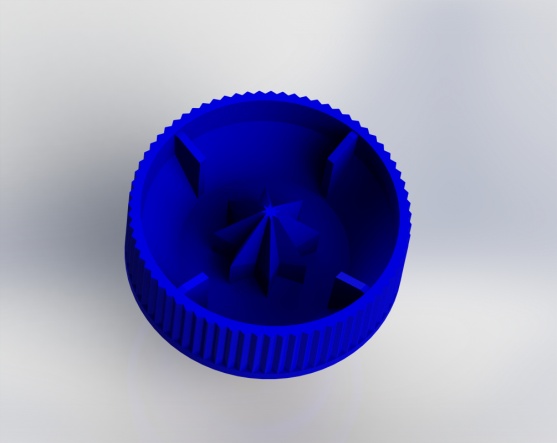 Article number:Article number:Please contact our sales department.Product Description:Product Description:15mm tube closure with 8-point star adapted for M15 thread. Technical specificationsTechnical specificationsTechnical specificationsDrawings:Drawings:Product drawing: S 15-289
Neck drawing: M15Product drawing: S 15-289
Neck drawing: M15Sealing:Sealing:--Plastic resin:Plastic resin:PPHPPHMaster batch:Master batch:Please contact our sales department.Please contact our sales department.Recommended 
Capping torque:Recommended 
Capping torque:
0,2-0,4 Nm
0,2-0,4 NmStorage durability:Storage durability:1 year, keep room temperatured in tightly sealed cardboard boxes.  1 year, keep room temperatured in tightly sealed cardboard boxes.  Quality ControlQuality ControlQuality ControlQuality ControlStandards and normsStandards and normsSampling procedure: SS 020130-ISO2859 normal 1Defect classes according to KP-002 Sampling procedure: SS 020130-ISO2859 normal 1Defect classes according to KP-002 DeliveryDeliveryDeliveryDeliveryPackaging5 500 pcs packed in plastic bag, packed in cardboard boxes 45dm3. Labels on the boxes. 24 boxes on each pallet with stretch film wrapped around.5 500 pcs packed in plastic bag, packed in cardboard boxes 45dm3. Labels on the boxes. 24 boxes on each pallet with stretch film wrapped around.5 500 pcs packed in plastic bag, packed in cardboard boxes 45dm3. Labels on the boxes. 24 boxes on each pallet with stretch film wrapped around.TraceabilityMarking for traceability contains EVP article number, customer article number, production order number, pieces per carton, EVP order number customer order number and date and signature.Marking for traceability contains EVP article number, customer article number, production order number, pieces per carton, EVP order number customer order number and date and signature.Marking for traceability contains EVP article number, customer article number, production order number, pieces per carton, EVP order number customer order number and date and signature.